2 июля 2018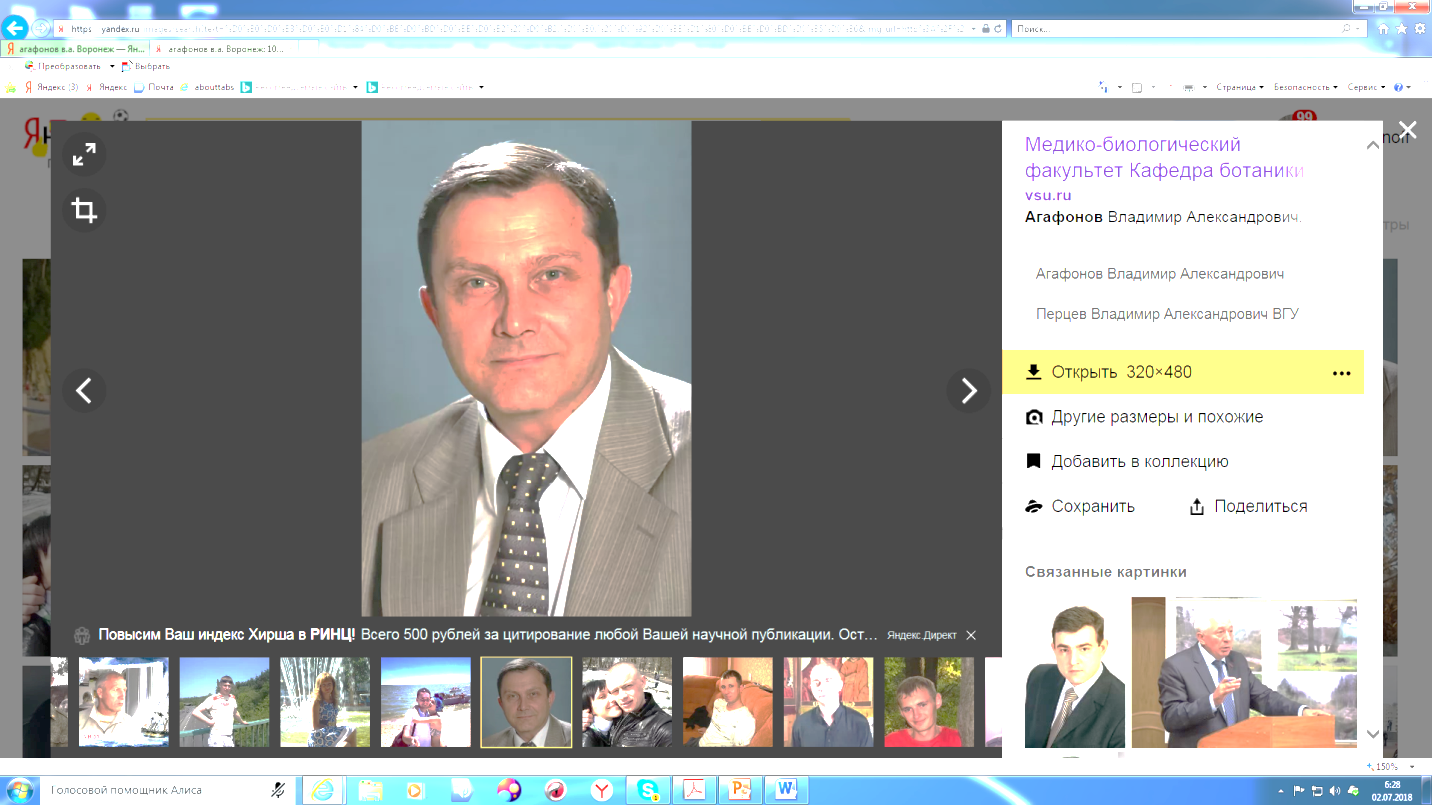 Владимир Агафонов: доктор биологических наук, профессор Воронежского государственного университетаДорогой Сергей Владимирович! Дорогие коллеги! От имени коллектива кафедры ботаники Воронежского государственного университета, ботаников Воронежского отделения Русского ботанического общества, с некоторым опозданием по причине экспедиционной поездки, поздравляю Вас со славным юбилеем! Желаю всем крепкого здоровья и благополучия для осуществления всего задуманного! Да здравствует флагман Поволжской  ботанической республики и российской ботаники! С глубоким уважением, Ваш В.А. Агафонов. 